Name_______________________________________________Date__________________Physical and Chemical Changes Lab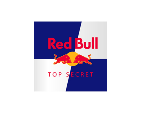 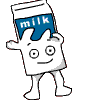 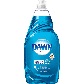 Purpose:  To investigate the reactions of combined substances.Problem:  Will the mixture of specific substances cause a chemical or physical change?Prediction: What do you think will happen when Red Bull is added or mixed with milk? ____If ________________________________________then____________________________________________________________________________because_______________________________________________________________________________________________________________________________.What do you think will happen when dish detergent is added or mixed with milk?If________________________________then_______________________________________________because___________________________________________________________________________.Materials:  1 beaker with 100 ml of milkCan of Red BullSmall dishContainer of milkFood coloringDish detergenttoothpickProcedure:Pour 100 ml of Red Bull into the 100 ml of milk.Wait for 5 minutes and observe the substance.Record your observations in the chart.Observations:  Illustration:  Draw a picture of the substance below.Investigation 2- Milk and liquid dish detergent1) Pour milk into the dish just enough to cover the bottom.2) Drop a drop of each color of food coloring in 4 corners of the milk.3) Dip the end of the toothpick into the dish soap and then into the center of 1 drop of colored milk.  Don’t stir it!ObservationsWhat happened to the milk after you dropped the dish detergent?  Describe in detail. ____________________________________________________________________________________________________________________________________________________________________Illustrate what is happening to the milk below:Investigation #3- Seltzer Tablet Fill a test tube about ¼ full with tap water. Put a small piece of crushed seltzer tablet into the water in the test tube. Observe the substance.When you have completed your observations, pour the test tube contents into the sink, and rinse the test tube with water before putting it back into the rack.What observations did you make?  What type of change is illustrated?  How do you know?____________________________________________________________________________________________________________________________________________________________Investigation #4 -     IcePut 2 or 3 small pieces of ice into a test tube andObserve what happens to the ice.  When you have completed your observations, pour the test tube contents into the sink and rinse it before returning it back to the rack.What were your observations?  What type of change is illustrated?  What is your evidence?____________________________________________________________________________________________________________________________________________________________Conclusion- answer in COMPLETE SENTENCES!!What is happening with the molecules in the milk and the Red Bull after they are combined?  Why would this occur? ______________________________________________________________________________________________________________________________________________________What is happening with the molecules in the milk when the dish detergent is added?  Why did this occur? ____________________________________________________________________________________________________________________________________________________________________________________________________________________________________Does this lab illustrate physical or chemical changes?  Explain your reason. ____________________________________________________________________________________________________________________________________________________________________________________________________________________________________What other substances do you think you could mix to get similar reactions?  Why? ____________________________________________________________________________________________________________________________________________________________________________________________________________________________________Write a one paragraph report of your findings in these investigations.  Your report must be at least 5 detailed sentences.______________________________________________________________________________________________________________________________________________________________________________________________________________________________________________________________________________________________________________________________________________________________________________________________________________________________________________________________________________________________________________________________________________________________________________________________________________________________________________________________________________________________________________________________I saw:I heard: I smelled:I felt: